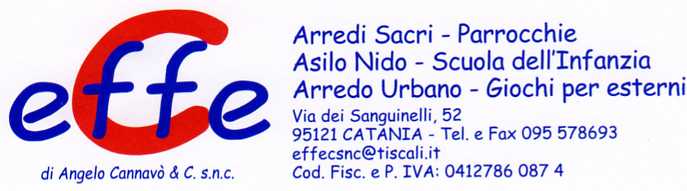 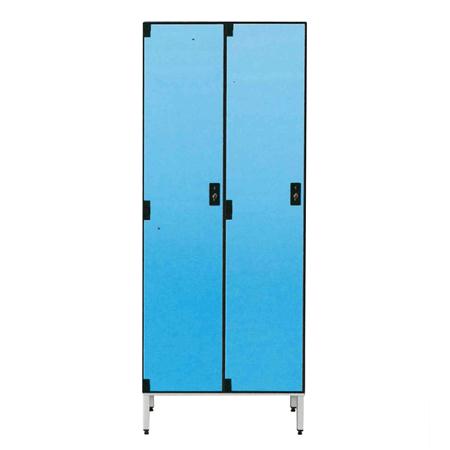 Descrizione:Spogliatoio realizzato con pannelli a lastra unica inlaminato stratificato HPL , con larghezza anta variabilee possibilità di aggiunta vani, rialzo in alluminioanodizzato e piedini regolabili in acciaio inox ricopertonylon.Ogni posto dispone di serratura con chiave.Disponibile in diversi colori.Dimensioni disponibili:Anta 30cm: 2 posti 62(L)x50(p)x200(h) cmAnta 40cm: 2 posti 80(L)x50(p)x200(h) cmCategoria: Spogliatoi adultoCodice: PS21007